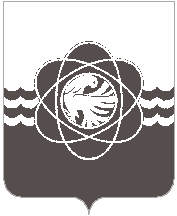 43 сессии пятого созываот 02.06.2022 № 256Об отчете Главы муниципального образования«город Десногорск» Смоленской областио результатах своей деятельности, деятельностиАдминистрации муниципального образования «город Десногорск» Смоленской области за 2021 годВ соответствии с Федеральным законом от 06.10.2003 № 131-ФЗ «Об общих принципах организации местного  самоуправления в Российской Федерации», с Положением о порядке представления и рассмотрения ежегодного отчета Главы муниципального образования «город Десногорск» Смоленской области о результатах своей деятельности, деятельности Администрации муниципального образования «город Десногорск» Смоленской области, утвержденным решением Десногорского городского Совета от 27.03.2018 № 412, заслушав и обсудив, представленный Главой муниципального образования «город Десногорск» Смоленской области отчет о результатах своей деятельности, деятельности Администрации муниципального образования «город Десногорск» Смоленской области за 2021 год, Десногорский городской СоветР Е Ш И Л:Утвердить отчет Главы муниципального образования «город Десногорск» Смоленской области о результатах своей деятельности и деятельности Администрации муниципального образования «город Десногорск» Смоленской области за 2021 год (приложение).2. Признать деятельность Главы муниципального образования «город Десногорск» Смоленской области и деятельность Администрации муниципального образования «город Десногорск» Смоленской области за 2021 год удовлетворительной.3. Поручить Главе муниципального образования «город Десногорск» Смоленской области в ходе осуществления своей деятельности в 2022 году: 3.1.   Продолжить ремонт дорог и благоустройство придомовых территорий муниципального образования «город Десногорск» Смоленской области.3.2. Продолжить ремонт муниципального бюджетного  учреждения дополнительного образования «Десногорская детская музыкальная школа  имени М.И. Глинки» муниципального образования «город Десногорск» Смоленской области.3.3. Запланировать расходы на обеспечение сохранности и поддержания в надлежащем состоянии муниципального имущества, находящегося на территории «Курган Славы», «АтомПарк» и других архитектурных форм муниципального образования «город Десногорск» Смоленской области.3.4. Продолжить работу по реализации инвестиционного проекта на территории размещения ледового катка.3.5.  Принять меры к увеличению доходной части бюджета муниципального образования «город Десногорск» Смоленской области.3.6.  Продолжить работу по решению вопроса альтернативного обеспечения энергоресурсами муниципального образования «город Десногорск» Смоленской области, в целях реализации альтернативного проекта обеспечения энергоресурсами муниципального образования «город Десногорск» Смоленской области к 2027 году.4. Настоящее решение опубликовать в газете «Десна».Председатель Десногорского городского Совета                                               А.А. ТерлецкийГлава муниципального образования «город Десногорск» Смоленской  области                                                                                         А.А. Новиков